附件1网站备案方法：登录学校网上办事大厅 https://e.gdut.edu.cn  使用学校统一认证平台的帐号登录（统一认证平台帐号为工号，如忘记密码，可登录http://authserver.gdut.edu.cn/authserver使用“忘记密码”功能重置密码）。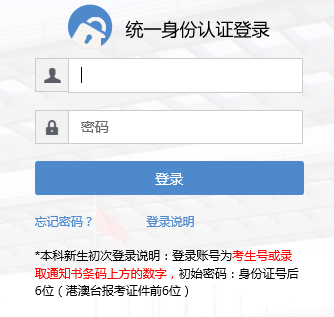 登录后，点击网页上方“服务中心”板块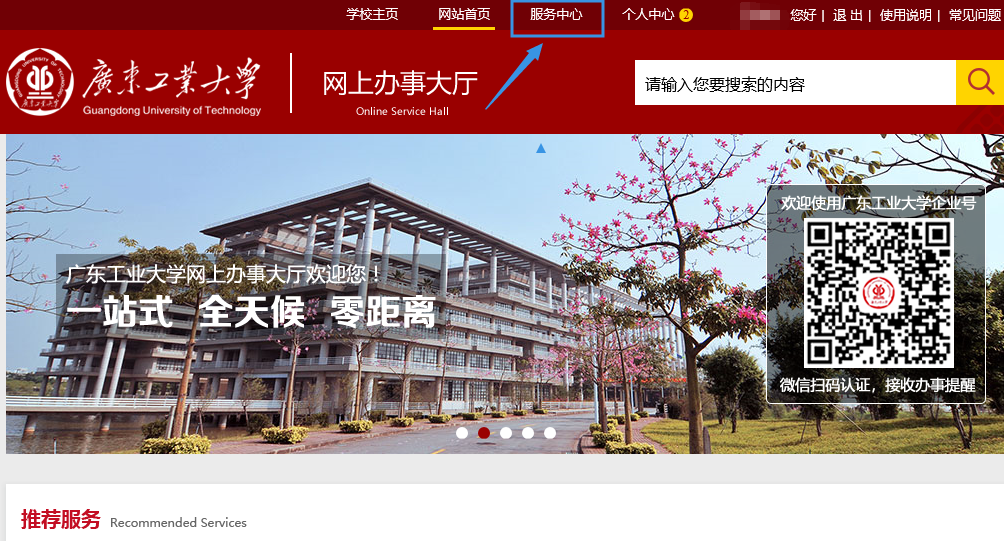 3、在“服务类别”栏点击“网络服务”，或“服务部门”栏点击“网络信息与现代教育技术中心”，找到“网站备案申请”。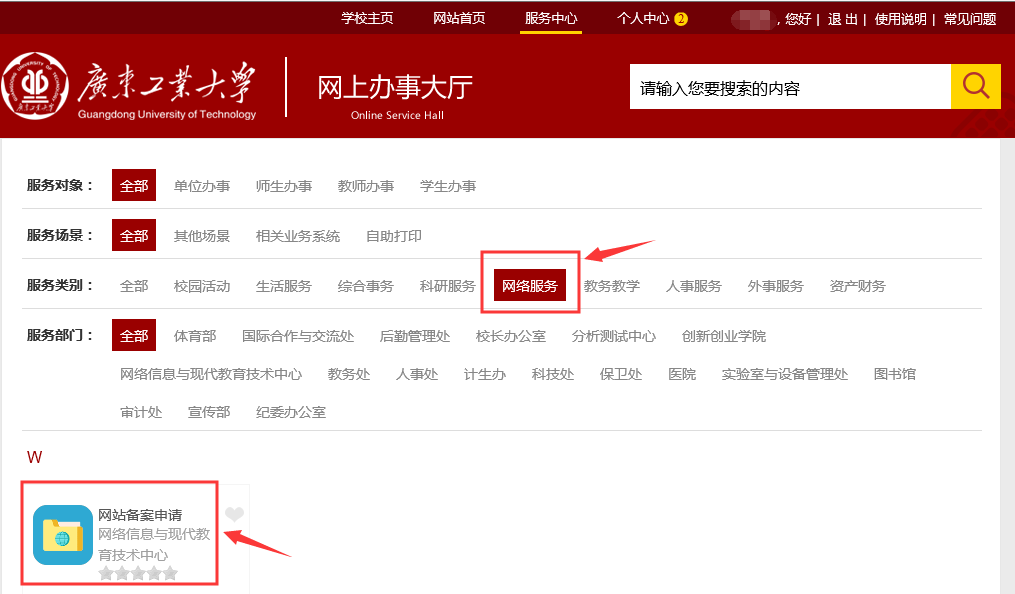 4、点击进入备案开始页面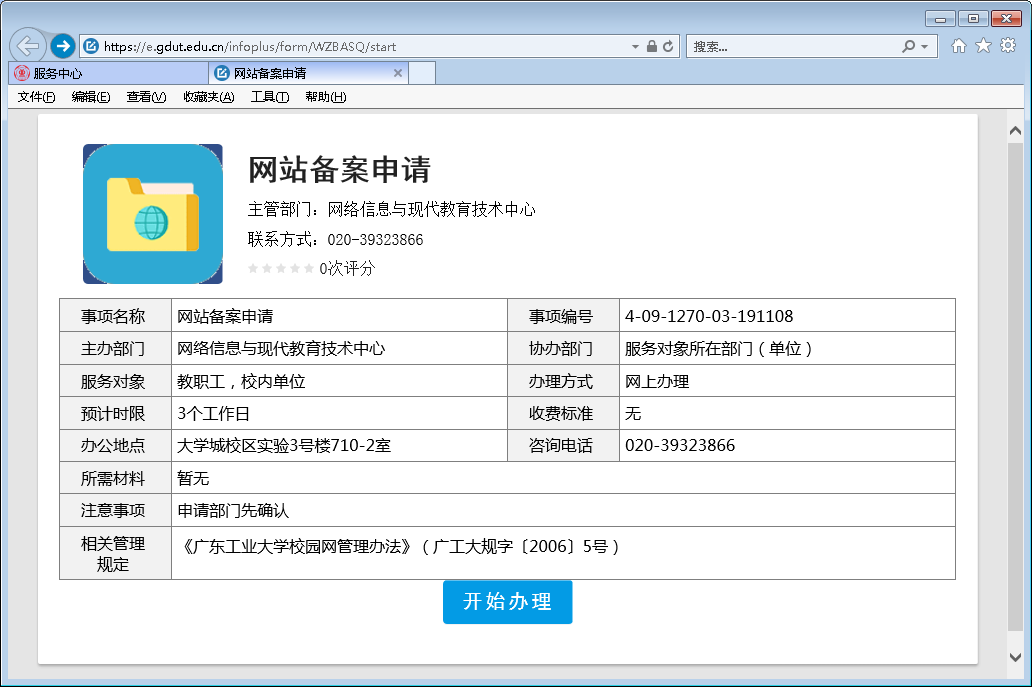 5、点“开始办理”，按表格内容填写相关信息。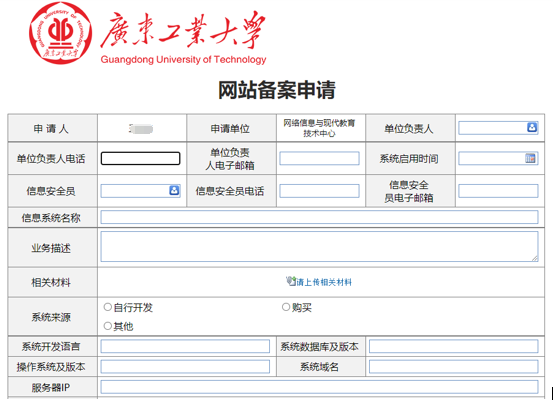 6、填写完点击窗口右上角“提交”。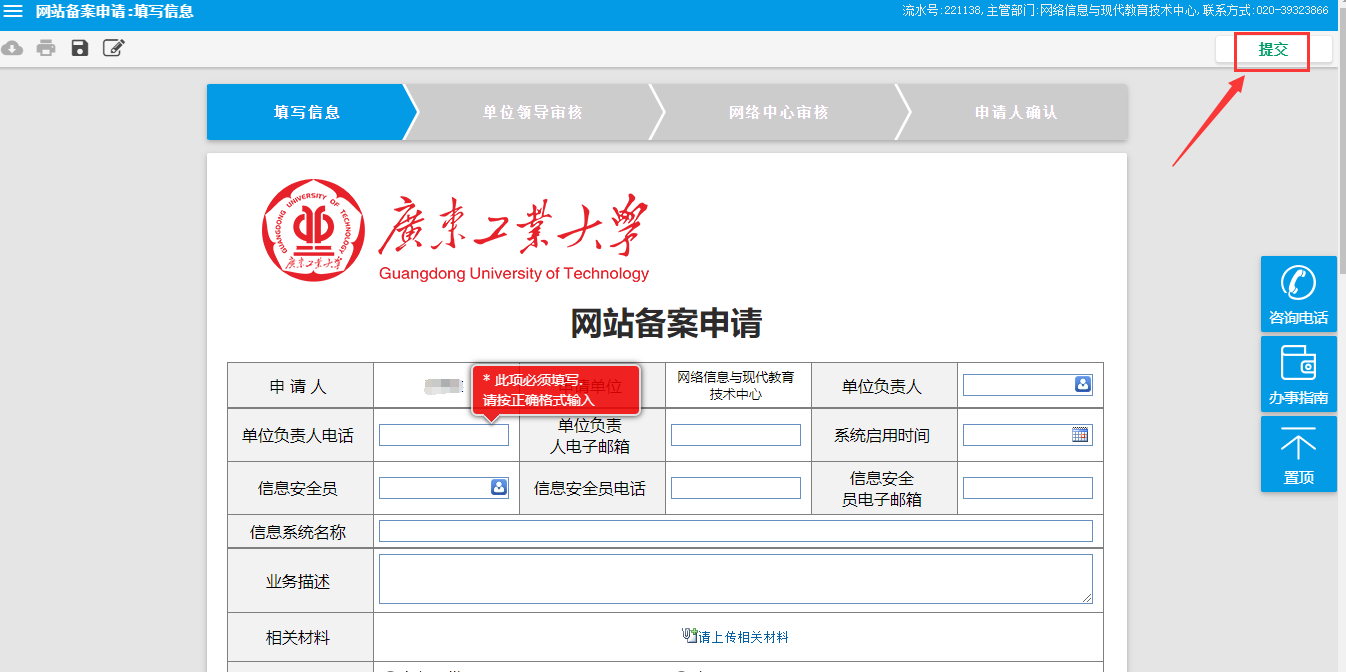 填写说明：（1）、网站和信息系统要求域名和IP都要填写；未申请域名的网站或仅做计算、信息收集等用途的服务器，填写“服务器IP”，“系统域名”栏填“无”。（2）、ip查询方法点击开始---运行---输入“cmd”回车---在运行窗口输入ping 域名，如下例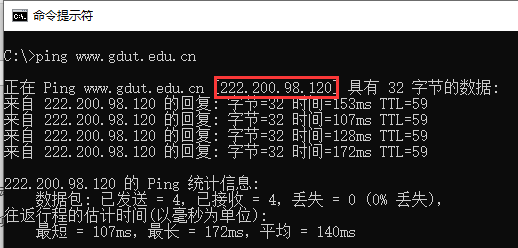 